1968 рікВерьовка Г. Г. (посмертно), Авдієвський Анатолій Тимофійович, художні керівники Українського народного хору – за створення високохудожніх концертних програм Державного заслуженого українського народного хору імені Г. Г. Верьовки.        Анатолій Тимофійович Авдієвський (16.08.1933-24.03.2016) хоровий дерегент, Герой України 2003. Народився 16 серпня 1933 р. у с. Федвар (тепер – с. Підлісне) Кіровоградської області. 1958 року закінчив Одеську консерваторію (у Дмитра Загрецького, Костянтина Пігрова).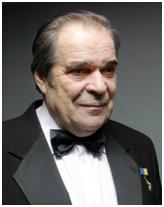         У 1958-1963 роках – засновник, художній керівник і головний диригент Поліського ансамблю пісні й танцю «Льонок» (Житомир).        У 1963-1966 роках – художній керівник і головний диригент Черкаського українського народного хору.        Від 1966 року – директор, художній керівник і головний диригент заслуженого академічного українського народного хору імені Григорія Верьовки.        У 1971-1976 роках – викладач Київської консерваторії.        У 1977-1980 роках – викладач Київського інституту культури. Від 1980 року – викладач Київського педагогічного інституту (від 1986 року – професор).        Від 1991 року – голова Всеукраїнської музичної спілки (від 1998 року – Національна всеукраїнська музична спілка).        Генеральний директор – художній керівник, головний диригент Національного заслуженого академічного українського народного хору імені Г. Г. Верьовки.        Провів понад 1000 концертів. Академік Академії педагогічних наук України (1995). Дійсний член (академік) Академії мистецтв України (1996).        Творчий доробок диригента: обробки народних пісень «Цвіте терен», «Ой там за лісочком», «Гандзя», «Ой чий то кінь стоїть», «Зелена та ліщинонька» та ін. На слова Т. Г. Шевченка «Реве та стогне Дніпр широкий», «Думи, мої думи...»        А. Т. Авдієвський стоїть за створенням нових програм з музики для загальноосвітніх шкіл України, освітньо-професійних програм вищої школи за професійним спрямуванням «Музичне мистецтво». Його наукові праці, навчально-методичні посібники, репертуарно-методичні збірники, методичні рекомендації, програми, статті ефективно використовуються в навчальному процесі вузів, училищ, загальноосвітніх шкіл тощо. За період роботи в університеті Анатолій Авдієвський підготував цілу плеяду висококваліфікованих учителів музики та хорових виконавців. Життєвий і творчий шлях талановитої особистості обірвався 24 березня 2016 року.Дізнатися більше:     Корнійчук В. П. Маестро Анатолій Авдієвський. Портрет хору з мозаїки: художньо-документальна повість / В. П. Корнійчук. – К.: Криниця, 2012. – 496 с.: іл. – (Б-ка Шевченківського комітету).     Шевченківські лауреати 1962-2012: енциклопедичний довідник / авт.-упоряд. М. Лабінський; вст. сл. Б. Олійника. – 3-є вид., змін. і доповн. – К.: Криниця, 2012. – 864 с.      Рибченков Г. Анатолій Авдієвський: про музику та про себе / Г. Рибченков // Украина-Центр. – 2013. – 10 октября. – С. 3: фото.